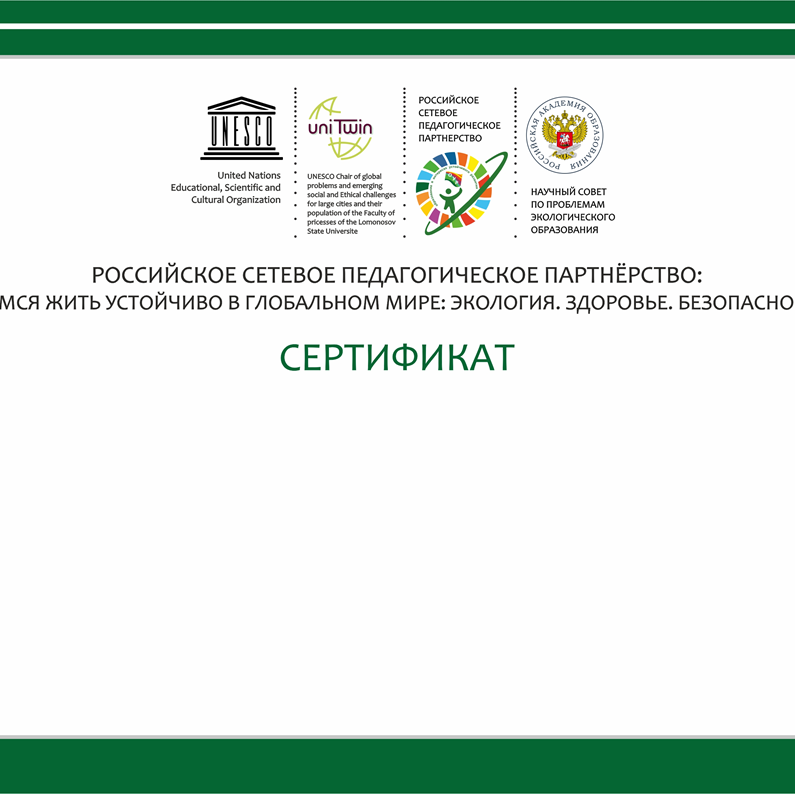                                       Комитет по управлению образованием                                    администрации муниципального района                           «Город Краснокаменок и Краснокаменский район»                                                     Забайкальский крайМУНИЦИПАЛЬНОЕ АВТОНОМНОЕ ДОШКОЛЬНОЕ ОБРАЗОВАТЕЛЬНОЕ УЧРЕЖДЕНИЕ ДЕТСКИЙ САД №20 «ПОЧЕМУЧКА»ОТЧЁТ ЗА 2023/2024 УЧЕБНЫЙ ГОДо результативности работы в рамках реализации соглашения о включении в пилотный проект по образованию для устойчивого развития «Российское сетевое педагогическое партнерство: Учимся жить устойчиво в глобальном мире: Экология. Здоровье. Безопасность»(программа УНИТВИН ЮНЕСКО) Ссылка (где размещен отчет): Ответственный куратор: Протасова Е.А., старший воспитатель ДОУ. Общие сведенияII. Результативность участия в мероприятиях партнерстваIII. Распространение педагогами/обучающимися вашей организации опыта реализации идей и ценностей образования для устойчивого развития среди педагогической общественности, детей и их родителей (конференции, мастер-классы, открытый показ образовательной деятельности и др.)VI. Продукты (публикации по итогам конференции, пособия, буклеты, практические разработки).V. Вывод: В 2023-2024 учебном году работа проблемно-творческой группы педагогов направлена на создание условий для формирования «зеленого» уклада жизни ДОУ. Проведены различные экологические мероприятия, способствующие объединению всех участников образовательного процесса для реализации целей и задач экологического образования для устойчивого развития. Активное участие педагоги принимали в мероприятиях партнерства (акции, конференции, флэшмобы и т.д.). Это важная и актуальная тема, которая помогает формировать у детей понимание взаимосвязей между различными аспектами окружающей среды и человеческим обществом. Она способствует развитию критического мышления, экологической грамотности и социальной ответственности.Перспективные направления работы на 2024-2025 учебный год:- представление наработанного опыта реализации Концепции экологического образования в системе общего образования в рамках секции Всероссийской конференции по экологическому образованию – 2024.- организация стажировочных площадок при РАО;- проведение традиционных мероприятий: Межрегионального марафона «День семьи, любви и верности», акции «Час Земли: разговоры о важном в темноте», флешмоб «Зеленые дела», экоакции «Вторая жизнь вещам», «Сдавать и не сдаваться: ТКО – сортируй и утилизируй», творческих конкурсов для обучающихся «Наследие России: культурные праздники и памятные даты», "Наследие России: экологический календарь";- продолжить работу Актива сетевого партнерства; просмотры вебинаров Е.Н. Дзятковской.Заведующий МАДОУ №20                                               ___________________   Дятлова В.Н.МПНаименование организацииСайт организацииЭлектронная почта для рассылкиНаселенный пункт, регионГод вступления в проектТема инновационной работы в рамках ассоциированной площадки: (если есть)Количество участников: дети, родители и педагогиКоличество участников партнерства, прошедших курсы повышения квалификации (по накопительной с 2020 года) на сайте http://moodle.imc.tomsk.ru/Классы (группы ДОУ), в которых реализуется выбранная тема ОУРСсылка  на скан титульного листа документа на по инновационной работе (проект, план, дорожная карта, программу, концепцию или др.)МАДОУ детский сад №20 «Почемучка»http://dou20-kr.caduk.ru/    dou20_kr@mail.ru Забайкальский край г. Краснокаменск2022«Здоровый образ жизни – XXI»: «Внедрение здоровьесберегающих технологий в экологическом воспитании дошкольников»390Все возрастные группыФорма НазваниеУровень Количество участников от организацииРезультатСсылка на информацию, где представлены итоги (протокол организатора, информация на сайте вашей организации и др.)Урок  «Эколята – молодые защитники природы»«Путешествие по экотропинке»«Друзья человека»Всероссийский6Сертификатhttps://vk.com/wall-217604916_158 Урок Урок Урок Эколого-методический марафон «Осваиваем концепцию экологического образования в играх и ребусах», в рамках реализации плана Российского сетевого партнёрства «Учимся жить устойчиво в глобальном мире: Экология. Здоровье. Безопасность».КВИЗ «Биологическое разнообразие и цели устойчивого развития: гражданственность в действии»Всероссийский1Сертификат https://vk.com/wall-217604916_175 Эколого-методический марафонКвест – игра «Культурный концепт «Наследие»
Всероссийский1Сертификатhttps://vk.com/wall-217604916_195 Эколого-методический марафонКроссворды «Чтобы в мире равновесие сохранять – основные понятия сумей разгадать».Всероссийский1Сертификатhttps://vk.com/wall-217604916_195 Форма мероприятияФорма мероприятияТема опытаКраткий анонс мероприятияСсылка на мероприятиеКоличество педагогов, представивших опытКоличество участников (слушателей)Ссылка на мероприятие(при наличии), где есть информация, фотоотчет, данные об участииВсероссийский урок по «Основам безопасности жизнедеятельности» приуроченный ко Дню гражданской обороны Российской Федерации.Всероссийский урок по «Основам безопасности жизнедеятельности» приуроченный ко Дню гражданской обороны Российской Федерации."В мире опасных предметов"«Безопасность в природе» и др Рассматривали иллюстрации опасных предметов, а затем беседовали с воспитателем, почему их нельзя брать детям. Поиграли в д/и «Найди опасные предметы и расскажи о них».
Познакомились с разнообразием грибов; дали представление о съедобных и ядовитых грибах.Провели игру – драматизацию сказки «Волк и козлята», чем учили детей через игру быть осторожными, избегать общения с чужими людьми, не открывать дверь при любых обстоятельствах, если ребёнок один дома.
Продолжали расширять знания детей о правилах пожарной безопасности и правилах поведения во время пожара.https://vk.com/wall-217604916_155 952https://vk.com/wall-217604916_155 АкцияАкция«Покорми птиц»«День доброты»Повесили кормушки, для того чтобы покормить птиц.
Сделали синичек и подарили своим близким, принесли «добро в свой дом, в свою семью».
Цель акции: воспитывать чуткое отношение к птицам.
В рамках акции читали детям художественные произведения, проводили познавательные беседы о зимующих птицах, игры экологической направленности. Акция проявила у детей желание заботиться о птицах, помогать им в трудную минуту.https://vk.com/wall-217604916_181 216https://vk.com/wall-217604916_181 ИгрыИгры«Тренажёры на дыхание»Правильное дыхание очень важно для развития речи, дыхание влияет на звукопроизношение, развитие голоса,  продолжительность, силу и правильное распределение выдоха.
Регулярные занятия дыхательной гимнастикой способствуют воспитанию правильного речевого дыхания с удлинённым, постепенным выдохом, что позволяет получить запас воздуха для произнесения различных по длине звуков, слогов и фраз.
Эту работу проводит не только учитель-логопед, но и родители заинтересовались изготовить у себя дома тренажеры для дыхания.https://vk.com/video-217604916_456239056?list=b715845dc144e210a5 120https://vk.com/video-217604916_456239056?list=b715845dc144e210a5  День открытых дверейДень открытых дверей«Пробуем жить без игрушек и стульчиков»Ребята строили из столов дома, использовали покрывала, простыни. Играли с палаткой. В сюжетно ролевых играх вместо привычных игрушек использовали предметы – заместители: бросовый материал (баночки от шампуней, кремов, йогуртов и т.п.). играли в настольные игры с шишками, семечками, ракушками. Изготавливали поделки из бросового материала.https://vk.com/wall-217604916_216 216https://vk.com/wall-217604916_216 День открытых дверейДень открытых дверей«День без игрушек»Здесь пригодился заранее приготовленный родителями, «неоформленный»  и природный материал: оберточная бумага, картонные коробки разного размера, вкладыши от бумажных полотенец, бутылочки от сока, поролоновые губки, кусочки ткани, шишки, скорлупа от орех и т. п.
Ребята, внимательно рассматривая материал для будущих игрушек, предлагали разные варианты их использования.https://vk.com/wall-217604916_212 214https://vk.com/wall-217604916_212 День открытых дверейДень открытых дверей"Место, где живут мои новые игрушки".Ни одна игра ребёнка не обходится без игрушки. А что будет, если на время убрать игрушки из группы?
Собравшись на утреннем круге, обсудили возможность пребывания в детском саду без игрушек. Дети были рады тому, что можно воспользоваться различными материалами для создания и воплощения своих идей. В процессе изготовления идеи появлялись, изменялись, модернизировались. И... создали свои собственные игрушки под брендом "Речецветик". И группа-это место, где они живут!https://vk.com/wall-217604916_220 216https://vk.com/wall-217604916_220 АкцияАкция«Сдай батарейку - спаси ёжика".Совместно с родителями узнали, из чего сделана батарейка, какой вред она приносит окружающей среде. А также выяснили, что можно такие батарейки сдать в пункты приёма, (в городе Чита 10 таких пунктов). Волонтёры отправят их в пункты, а затем батарейки отправят на перерабатывающий завод, где из них сделают разные вещи. Например, из 100 батареек можно сделать 100 карандашей, один столовый набор (вилка, ложка) или килограмм удобрений.
Но главное - мы спасаем природу, а именно ежей и кротов, которые чаще всего страдают от батареек.https://vk.com/wall-217604916_231 27https://vk.com/wall-217604916_231 ПразхдникПразхдник«Масленица»Дети и их родители стали участниками проводов Масленицы. В течение недели они готовились к этому событию и ждали его с нетерпением. На занятиях узнали, как раньше на Руси праздновали Масленицу, что означает и откуда берет начало этот обычай. У нас все знают, что на Масленицу у каждого три дела: с горок  кататься, блинами объедаться, и с зимушкой прощаться!https://vk.com/wall-217604916_260 1568https://vk.com/wall-217604916_260 Муниципальный конкурсМуниципальный конкурс«Мой бережливый проект»Воспитанница ДОУ представила свой проект в номинации «Мой дом», тема «Вторая жизнь упаковки».
Актуальность  данного проекта в том, что бытовые отходы в виде упаковочного материала загрязняют окружающую среду. Большая их часть не разлагается в естественных условиях или имеет очень длительный срок разложения. Чтобы сделать окружающую среду более чистой, нужно уменьшить количество выбрасываемых упаковок. А для этого , им надо дать новую жизнь.
Были  представлены  поделки и предметы из различных видов упаковок: пластиковые банки, бутылки, стаканчики, коробки и т.д.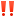 https://vk.com/wall-217604916_278 11https://vk.com/wall-217604916_278 Всероссийский  физкультурно-спортивный  комплекс «Готов к труду и обороне»Всероссийский  физкультурно-спортивный  комплекс «Готов к труду и обороне»Всероссийский  физкультурно-спортивный  комплекс «Готов к труду и обороне»Ребята успешно справились с нормативами и показали отличные результаты. Они продемонстрировали свои спортивные навыки и показали, что готовы к новым испытаниям.
Показали свою выносливость, быстроту и ловкость в пяти испытаниях: метание теннисного мяча в цель, наклоны вперёд из положения стоя, прыжки в длину с места, поднимание
туловища из положения лёжа, бросок мяча 1кг.https://vk.com/wall-217604916_291 115https://vk.com/wall-217604916_291 Акция«Стена Памяти»«Стена Памяти»«Стена Памяти» — это выражение благодарности дошкольников, педагогов и родителей своим родным и близким, защищавшим Родину в годы Великой Отечественной войны и не дожившим до наших дней.
В рамках акции в детском саду создали памятную экспозицию с фотографиями участников Великой Отечественной войны и краткими сведениями о них.https://vk.com/wall-217604916_299 615https://vk.com/wall-217604916_299 Конкурс фотоколлажей«Папа, мама, я — спортивная семья» «Папа, мама, я — спортивная семья» Этот конкурс стал ярким событием, способствующим развитию семейных спортивных традиций, формированию понимания ценностей активного и здорового образа жизни, а также развитию физических качеств и творческого потенциала участников.https://vk.com/wall-217604916_309 46https://vk.com/wall-217604916_309 ФИО, должностьВид разработкиТемаВыходные данные сборника/журнала/пособияГодСсылка на мероприятие организатора, где представлена публикацияСсылка на сайт вашей организации, где представлена разработка или информация об этомПротасова Е.А., старший воспитательстатьяО проведении стажировочной  онлайн - площадки муниципального района «Город Краснокаменск и Краснокаменский район» Забайкальского края«ПРОЕКТОРИЯ: Путешествие с зелеными аксиомами»2024Миронова Е.В. учитель-логопедпрезентация«Тренажёры на дыхание»2023https://vk.com/video-217604916_456239056?list=b715845dc144e210a5https://vk.com/video-217604916_456239056?list=b715845dc144e210a5Протасова Е.А., старший воспитательСоциальная сеть «ВКОНТАККТЕ»Информационно- просветительский материал2023-2024https://vk.com/club217604916 